EKONOMICKÁ UNIVERZITA V BRATISLAVE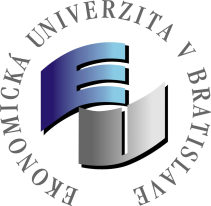 Dolnozemská cesta 1, 852 35  BratislavaČESTNÉ VYHLÁSENIE O  SPÔSOBILOSTI NA PRÁVNE ÚKONYJa, dolu podpísaný/á                     .......................................................................... narodený/á                                  ..........................................................................  trvalým pobytom                        ..........................................................................čestne vyhlasujem             že som spôsobilý/á na právne úkony  v plnom rozsahu.......................................................................                                                               podpisV  Bratislave, dňa 				